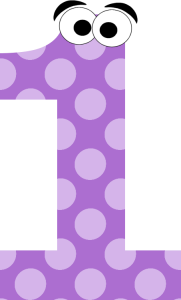 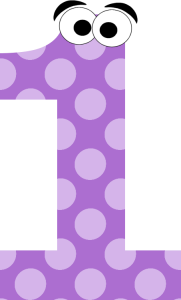 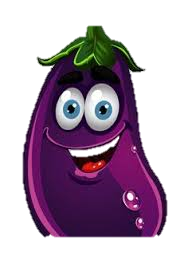 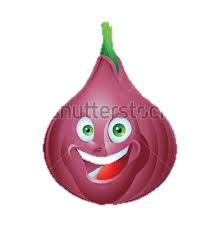                                               Fresh Milk and Water is offered with all meals and snacks, Water is available through out the dayMondayTuesdayWednesdayThursdayFridaySoup of the weekMinestrone With a SandwichMinestrone With a SandwichMinestrone With a SandwichMinestrone With a SandwichMinestrone With a SandwichLunch choice 1Lunch choice 2PuddingFish, peas and crispy potatoesBeans and toastIce Lolly &Fresh fruitChicken Curry Sweet chilly vegetable rice bowl Jelly with FruitBangers and Mash with side of VegMac and Cheese Fresh fruit with Yoghurt Beef Lasagne with garlic bread & saladPizza with garlic bread & saladFruit saladVegetable Casserole Cold meat PlatterFlavoured sponge cake with fruit Afternoon snack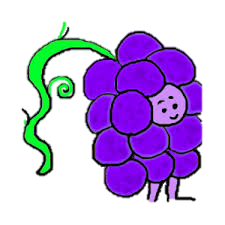 Fresh Fruit &Rice CakesFresh Fruit &Filled CroissantFresh Fruit&Bread Sticks and dips Fresh Fruit &Crackers and cheeseFresh Fruit &Biscuits 